Przedszkole Publiczne Nr 34 w Rzeszowieserdecznie zaprasza PRZEDSZKOLAKÓWDO UDZIAŁU W MIĘDZYPRZEDSZKOLNYM  KONKURSIE WIELKANOCNYM
                                             „ Najpiękniejsza ozdoba wielkanocna”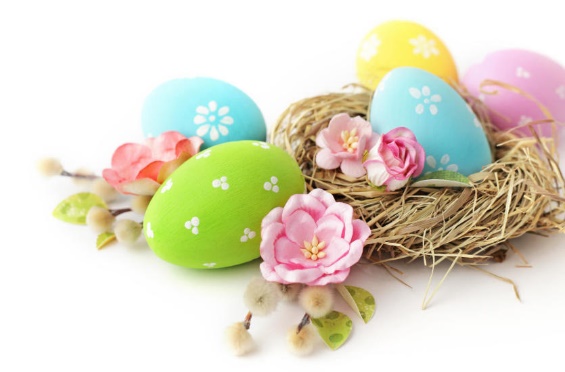 Wielkimi krokami zbliża się Wielkanoc – najradośniejsze, najbardziej wiosenne Święta. To najwspanialsza okazja, by móc wykonywać wiele symboli,które w ludowych zwyczajach wiążą się z okresem poprzedzającym Święta Zmartwychwstania Pańskiego. Różnorodność materiałów  i technik świadczyć mogą o ogromnej fantazji i pomysłowości twórców.Warto podtrzymać   tę piękne tradycje i w związku z tymzapraszamy do udziału w naszym konkursie.CELEM KONKURSU JEST : rozwój wrażliwości plastycznej i artystycznej,popularyzacja działań plastycznych i poszerzanie wiedzy z zakresu różnych technik plastycznych.propagowanie tradycji i folkloru związanego ze świętami wielkanocnymi,stworzenie możliwości do indywidualnej oraz rodzinnej, grupowej działalności- artystycznej, poprzez to rozwijanie zdolności, odkrywanie możliwości i pogłębienie więzi rodzinnych,Regulamin konkursu:Organizatorem konkursu jest Przedszkole Publiczne nr 34 w Rzeszowie, ul. Rejtana 30. Konkurs jest skierowany do dzieci w wieku przedszkolnym w kategoriach:I kategoria – dzieci 3-4 letnie.II kategoria – dzieci 5-6 letnie.Każdy uczestnik konkursu może wykonać jedną pracę konkursową.Prace należy dostarczyć do dnia 26 marca 2021r. do Przedszkola Publicznego nr 34 w Rzeszowie.Ogłoszenie wyników 29 marca 2021r.Zadaniem uczestników jest wykonanie pracy z członkami rodziny przy użyciu dowolnych materiałów.Tematyka prac: stroik, pisanka, zając lub baranek wielkanocny, itp.Technika pracy dowolna.Każda zgłoszona praca do konkursu powinna zawierać metryczkę z imieniem i nazwiskiem dziecka kategorię wiekową oraz numerem (nazwą) placówki. Metryczka powinna być doczepiona do ozdoby.    ( zał. Nr 3)Prace oceniane będą pod względem: zgodności z tematem, oryginalności formy oraz różnorodności użytych materiałów.Laureaci konkursu otrzymają pamiątkowe dyplomy i nagrody rzeczowe.Prace konkursowe zostają do dyspozycji organizatora konkursu.Przedszkole biorące udział w konkursie może przesłać maksymalnie 2 prace z każdej kategorii ( 2 prace  w kategorii 3-4 latki, 2 prace w kategorii 5-6 latki).W związku z obostrzeniami związanymi z pandemią można również drogą e-mailową na adres monikam455@wp.pl lub dorsle.418@edu.erzeszow.pl przesłać zdjęcia wykonywanej pracy. Wykonaną pracę należy sfotografować w dwóch etapach:- proces tworzenia pracy – 1 zdjęcie;- efekt finalny – 1 zdjęcie (w sumie 2 zdjęcia).Niemniej jednak zachęcamy do dostarczenia prac do Organizatora konkursu.Wszystkie prace konkursowe po ogłoszeniu wyników zostaną opublikowane na stronie internetowej przedszkola.Udział w konkursie jest jednoznaczny z przyjęciem przez uczestnika konkursu wszystkich warunków regulaminu. (zał. Nr 1, zał. Nr 2).Niniejszy Regulamin wchodzi w życie z dniem jego otrzymaniaTelefon  kontaktowy  (17) 748 34 00Koordynatorzy konkursu: Monika PartykaMałgorzata RuszałaDorota ŚlęczkaZAŁĄCZNIK NR 1OŚWIADCZENIEZgoda rodzica (opiekuna prawnego) na udział  dziecka w międzyprzedszkolnym konkursie plastycznym pn. „NAJPIĘKNIEJSZA OZDOBA WIELKANOCNA” organizowanym przez Przedszkole Publiczne Nr 34, ul. Rejtana 30, 35-310 Rzeszów.I .Wyrażam zgodę na udział w Konkursie mojego dziecka:……………………………………………………………………………………………….(Imię i nazwisko dziecka)………………………………………………………………………………………………..(Nazwa i adres placówki)Wyrażam zgodę na przetwarzanie przez organizatora Konkursu danych osobowych mojego dziecka w celach wynikających z organizacji Konkursu zgodnie z Rozporządzeniem Parlamentu Europejskiego i Rady (UE) 2016/679 z dnia 27 kwietnia 2016 r w sprawie ochrony osób fizycznych w związku z przetwarzaniem danych osobowych i w sprawie przepływu takich danych oraz uchylenia dyrektywy 95/46/WE (ogólne rozporządzenie o ochronie danych).III. Wyrażam zgodę na publikowanie na stronie internetowej Przedszkola Publicznego nr 34 w Rzeszowie imienia i nazwiska oraz nazwy przedszkola mojego dziecka.III. Wyrażam zgodę/ nie wyrażam zgody na umieszczenie na stronie internetowej Przedszkola Publicznego nr 34 w Rzeszowie wizerunku mojego dziecka na potrzeby dokumentacji konkursu.……………………………………                                 ………………………….. (miejscowość i data)                                              (podpis rodzica/ opiekuna prawnego)ZAŁĄCZNIK NR 2Oświadczam, że zostałam/em poinformowana/y o tym że:Administratorem danych osobowych jest Przedszkole Publiczne nr34,.Pani/ Pana dane osobowe będą przetwarzane przez okres niezbędny do realizacji Konkursu zgodnie z art. 6 ust. 1 lit.a Rozporządzenia Ogólnego o Ochronie Danych Osobowych. Dane osobowe będą przechowywane przez okres realizacji Konkursu, jego promocji i podsumowania na stronach internetowych i mediach społecznościowych organizatora Konkursu oraz przez okres wynikający z przepisów prawa.Podstawą do przetwarzania Pani/Pana danych osobowych jest zgoda na przetwarzanie danych osobowych.Ma Pani/ Pan prawo dostępu do treści swoich danych, ich sprostowania, usunięcia, przenoszenia lub ograniczenia ich przetwarzania.Jeśli Pani/ Pan uzna, że przetwarzając Pani/ Pana dane osobowe naruszono przepisy RODO, ma Pani/ Pan prawo wniesienia skargi do Prezesa Urzędu Ochrony Danych Osobowych.Pani/Pana dane nie będą przetwarzane w sposób zautomatyzowany, w tym również w formie profilowania.Podanie Pani/Pana danych jest dobrowolne, przy czym niezbędne Pani/ Pana zaangażowania w Konkursie…………………………………………………………(data, czytelny podpis rodzica/ opiekuna prawnegoZAŁĄCZNIK NR 3METRYCZKA DO KONKURSU „NAJPIĘKNIESZA OZDOBA WIELKANOCNA”Imię i nazwisko dziecka:………………………………………..Wiek dziecka:…………………………………….Nazwa przedszkola i grupy do której uczęszcza:……………………………………………..Imię i nazwisko nauczyciela:………………………………………………………………..Imię i nazwisko rodziców:…………………………………………………………….Telefon kontaktowy:………………………………………………………